Child Care Registration Confirmation for September 2021May 6, 2021Dear Parent and/or Guardian:Thank you for continuing to use YMCA Child Care Services. We are looking forward to another fun-filled year. This coming September, we will be updating our registration system. Therefore, to renew your registration for September, we require this registration form completed and returned to …. on or before May 17th, 2021.Child’s Name: _________________________________________  DOB:  _____________________ Age: _______									                                               (MM/DD/YYYY)       Home Address: _______________________________________________________________________________Child’s School: _________________________________________ For JK/SK children only: Do you require full days for your child’s staggered start?      Yes        No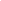 Parent/Guardian Name:  ________________________________   Tel. No.: _______________________________*Please note that children attending the school where our school-age program is located have priority for child care.I, ___________________________________________(please print), understand that it is my responsibility to set-up and ensure my child’s school transportation, if applicable, as some restrictions may apply due to school zoning. I understand that the above request for care, if different than my currently registered care, requires approval of the YMCA Child Care Supervisor.I further understand that I will receive a confirmation (with a payment schedule letter from the finance department once my registration is complete).Please send my confirmation to this email address: __________________________________________________Parent/Guardian Signature:  _____________________________________ Date:  __________________________YMCA Program ChoiceCare and Hours RequiredCare and Hours RequiredAdamsdale (181 First Ave.)Churchill (1722 Fielding St.)Cyril Varney (1545 Gary St.)Durham (140 Durham St.)Lansdowne (185 Lansdowne St.) Markstay (7 Pioneer East, Markstay)Redwood Acres (4625 Carl St., Hanmer) R.H. Murray (3 Henry, Whitefish) Full-Time: Monday to FridayPart-Time: (2 or 3 set days)(Circle days requested)    M      Tu       W      Th       FFlex Care: At our RH Murray location only. (Per schedule - minimum of 12 days/month required)Full Days                  (7am to 6pm)Before School     (7am to 9am)After School        (3pm to 6pm)PD Days                (7am to 6pm)December Break (7am to 6pm)March Break        (7am to 6pm)Hours of Care Required:___________ to ____________